Zittingsdocument<NoDocSe>A8-0269/2016</NoDocSe><Date>{29/09/2016}29.9.2016</Date><RefProcLect>***II</RefProcLect><TitreType>ONTWERPAANBEVELING VOOR DE TWEEDE LEZING</TitreType><Titre>over het standpunt van de Raad in eerste lezing met het oog op de aanneming van een richtlijn van het Europees Parlement en de Raad over de toegankelijkheid van de websites en mobiele applicaties van overheidsinstanties</Titre><DocRef>(09389/1/2016 – C8-0360/2016 – 2012/0340(COD))</DocRef><Commission>{IMCO}Commissie interne markt en consumentenbescherming</Commission>Rapporteur: <Depute>Dita Charanzová</Depute>PR_COD_2appINHOUDBlz.ONTWERPWETGEVINGSRESOLUTIE VAN HET EUROPEES PARLEMENT	5PROCEDURE VAN DE TEN PRINCIPALE BEVOEGDE COMMISSIE	6ONTWERPWETGEVINGSRESOLUTIE VAN HET EUROPEES PARLEMENTover het standpunt van de Raad in eerste lezing met het oog op de aanneming van een richtlijn van het Europees Parlement en de Raad over de toegankelijkheid van de websites en mobiele applicaties van overheidsinstanties(09389/1/2016 – C8-0360/2016 – 2012/0340(COD))(Gewone wetgevingsprocedure: tweede lezing)Het Europees Parlement,–	gezien het standpunt van de Raad in eerste lezing (09389/1/2016 – C8-0360/2016),–	gezien het advies van het Europees Economisch en Sociaal Comité van 22 mei 2013,–	gezien zijn in eerste lezing geformuleerde standpunt inzake het voorstel van de Commissie aan het Parlement en de Raad (COM(2012)0721),–	gezien artikel 294, lid 7, van het Verdrag betreffende de werking van de Europese Unie,–	gezien artikel 76 van zijn Reglement,–	gezien de aanbeveling voor de tweede lezing van de Commissie interne markt en consumentenbescherming (A8-0269/2016),1.	hecht zijn goedkeuring aan het standpunt van de Raad in eerste lezing;2.	constateert dat het besluit is vastgesteld overeenkomstig het standpunt van de Raad;3.	verzoekt zijn Voorzitter het besluit samen met de voorzitter van de Raad overeenkomstig artikel 297, lid 1, van het Verdrag betreffende de werking van de Europese Unie te ondertekenen;4.	verzoekt zijn secretaris-generaal het besluit te ondertekenen, nadat is nagegaan of alle procedures naar behoren zijn uitgevoerd, en met de secretaris-generaal van de Raad zorg te dragen voor publicatie ervan in het Publicatieblad van de Europese Unie.5.	verzoekt zijn Voorzitter het standpunt van het Parlement te doen toekomen aan de Raad en aan de Commissie alsmede aan de nationale parlementen.PROCEDURE VAN DE TEN PRINCIPALE BEVOEGDE COMMISSIEEuropees Parlement2014-2019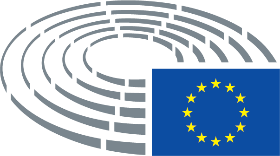 Verklaring van de gebruikte tekens	*	Raadplegingsprocedure	***	Goedkeuringsprocedure	***I	Gewone wetgevingsprocedure (eerste lezing)	***II	Gewone wetgevingsprocedure (tweede lezing)	***III	Gewone wetgevingsprocedure (derde lezing)(De aangeduide procedure is gebaseerd op de in de ontwerptekst voorgestelde rechtsgrond.)Amendementen op een ontwerptekstAmendementen van het Parlement in twee kolommenGeschrapte tekstdelen worden in de linkerkolom in vet cursief aangegeven. Vervangen tekstdelen worden in beide kolommen in vet cursief aangegeven. Nieuwe tekst wordt in de rechterkolom in vet cursief aangegeven.In de eerste en tweede regel van de koptekst boven elk amendement wordt verwezen naar het tekstdeel in kwestie van de ontwerphandeling. Indien een amendement betrekking heeft op een bestaande handeling, waarop in de ontwerphandeling wijzigingen worden voorgesteld, bevat de koptekst bovendien een derde en vierde regel, die verwijzen naar de bestaande handeling respectievelijk naar de bepaling in kwestie.Amendementen van het Parlement in de vorm van een geconsolideerde tekstNieuwe tekstdelen worden in vet cursief aangegeven. Geschrapte tekstdelen worden aangegeven met het symbool ▌ of worden doorgestreept. Waar tekstdelen vervangen worden, wordt de nieuwe tekst in vet cursief aangegeven, terwijl de vervangen tekst wordt geschrapt of doorgestreept. Bij wijze van uitzondering worden zuiver technische wijzigingen die de diensten aanbrengen met het oog op de opstelling van de definitieve tekst, niet gemarkeerd.TitelDe toegankelijkheid van de websites van overheidsinstantiesDe toegankelijkheid van de websites van overheidsinstantiesDe toegankelijkheid van de websites van overheidsinstantiesDe toegankelijkheid van de websites van overheidsinstantiesDocument- en procedurenummers09389/1/2016 – C8-0360/2016 – 2012/0340(COD)09389/1/2016 – C8-0360/2016 – 2012/0340(COD)09389/1/2016 – C8-0360/2016 – 2012/0340(COD)09389/1/2016 – C8-0360/2016 – 2012/0340(COD)Datum eerste lezing EP – P-nummer26.2.2014                     T7-0158/201426.2.2014                     T7-0158/201426.2.2014                     T7-0158/201426.2.2014                     T7-0158/2014Voorstel van de CommissieCOM(2012)0721 - C7-0394/2012COM(2012)0721 - C7-0394/2012COM(2012)0721 - C7-0394/2012COM(2012)0721 - C7-0394/2012Datum bekendmaking ontvangst standpunt van de Raad in eerste lezing15.9.201615.9.201615.9.201615.9.2016Commissie ten principale       Datum bekendmakingIMCO15.9.2016Rapporteurs       Datum benoemingDita Charanzová17.7.2014Behandeling in de commissie22.1.2015Datum goedkeuring26.9.2016Uitslag eindstemming+:–:0:282028202820Bij de eindstemming aanwezige ledenDita Charanzová, Sergio Gaetano Cofferati, Daniel Dalton, Nicola Danti, Vicky Ford, Evelyne Gebhardt, Sergio Gutiérrez Prieto, Liisa Jaakonsaari, Philippe Juvin, Roberta Metsola, Eva Paunova, Virginie Rozière, Christel Schaldemose, Andreas Schwab, Olga Sehnalová, Igor Šoltes, Ivan Štefanec, Catherine Stihler, Richard Sulík, Róża Gräfin von Thun und Hohenstein, Mylène Troszczynski, Anneleen Van Bossuyt, Marco ZulloDita Charanzová, Sergio Gaetano Cofferati, Daniel Dalton, Nicola Danti, Vicky Ford, Evelyne Gebhardt, Sergio Gutiérrez Prieto, Liisa Jaakonsaari, Philippe Juvin, Roberta Metsola, Eva Paunova, Virginie Rozière, Christel Schaldemose, Andreas Schwab, Olga Sehnalová, Igor Šoltes, Ivan Štefanec, Catherine Stihler, Richard Sulík, Róża Gräfin von Thun und Hohenstein, Mylène Troszczynski, Anneleen Van Bossuyt, Marco ZulloDita Charanzová, Sergio Gaetano Cofferati, Daniel Dalton, Nicola Danti, Vicky Ford, Evelyne Gebhardt, Sergio Gutiérrez Prieto, Liisa Jaakonsaari, Philippe Juvin, Roberta Metsola, Eva Paunova, Virginie Rozière, Christel Schaldemose, Andreas Schwab, Olga Sehnalová, Igor Šoltes, Ivan Štefanec, Catherine Stihler, Richard Sulík, Róża Gräfin von Thun und Hohenstein, Mylène Troszczynski, Anneleen Van Bossuyt, Marco ZulloDita Charanzová, Sergio Gaetano Cofferati, Daniel Dalton, Nicola Danti, Vicky Ford, Evelyne Gebhardt, Sergio Gutiérrez Prieto, Liisa Jaakonsaari, Philippe Juvin, Roberta Metsola, Eva Paunova, Virginie Rozière, Christel Schaldemose, Andreas Schwab, Olga Sehnalová, Igor Šoltes, Ivan Štefanec, Catherine Stihler, Richard Sulík, Róża Gräfin von Thun und Hohenstein, Mylène Troszczynski, Anneleen Van Bossuyt, Marco ZulloBij de eindstemming aanwezige vaste plaatsvervangersBirgit Collin-Langen, Julia Reda, Marc TarabellaBirgit Collin-Langen, Julia Reda, Marc TarabellaBirgit Collin-Langen, Julia Reda, Marc TarabellaBirgit Collin-Langen, Julia Reda, Marc TarabellaBij de eindstemming aanwezige plaatsvervangers (art. 200, lid 2)Tim Aker, Franc Bogovič, Albert Deß, Sofia RibeiroTim Aker, Franc Bogovič, Albert Deß, Sofia RibeiroTim Aker, Franc Bogovič, Albert Deß, Sofia RibeiroTim Aker, Franc Bogovič, Albert Deß, Sofia RibeiroDatum indiening29.9.201629.9.201629.9.201629.9.2016